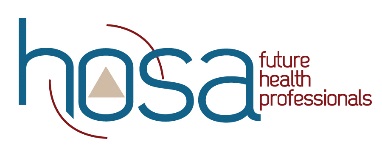 ILC Orientation ProcessThe success of HOSA events at the International Leadership Conference is the result of diligent planning by the Event Manager & Judge Manager – the people assigned by the sponsoring state to manage the event.In addition to running the event at the International Leadership Conference and coordinating a team of event personnel to manage the details of the event, there are other orientations:The ILC schedule is designed to provide maximum support for Event Managers & Judge Managers.  The goal is to provide information consistency (so that all Event Managers & Judge Managers have similar information) with respect for their time.In order to facilitate the process, the following recommendations are made:Event Managers & Judge Managers arrive at the ILC location by Wednesday morning, and attend a required Event Manager and Judge Manager Orientation on Wednesday afternoon. The Event Personnel Meeting is scheduled before each event round.  Times and rooms will be listed on the ILC agenda.Event Personnel Orientation times and locations will be published in the ILC Conference Program.